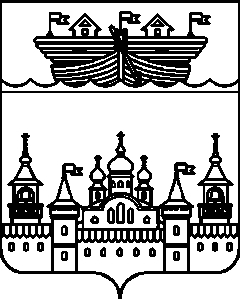 СЕЛЬСКИЙ СОВЕТ ЕГОРОВСКОГО СЕЛЬСОВЕТАВОСКРЕСЕНСКОГО МУНИЦИПАЛЬНОГО РАЙОНА НИЖЕГОРОДСКОЙ ОБЛАСТИРЕШЕНИЕ27 марта 2017 года	№ 8О внесении изменений в решение сельского Совета Егоровского сельсовета от 04 марта 2014 года № 3 «Об утверждении Положения о публичных слушаниях в Егоровском сельсовете Воскресенского муниципального района Нижегородской области»В соответствии с Федеральным законом от 28.12.2016 года №494-ФЗ «О внесении изменений в отдельные законодательные акты Российской Федерации», Уставом Егоровского сельсовета Воскресенского муниципального района Нижегородской области, сельский Совет решил:1.Внести в Положение о публичных слушаниях в Егоровском сельсовете Воскресенского муниципального района Нижегородской области,утвержденное решением сельского Совета Егоровского сельсовета от 04 марта 2014 года № 3 следующие изменения:Пункт 3.1 статьи 3 Положения изложить в следующей редакции:«3.1.Проект Устава муниципального образования Егоровского сельсовета Воскресенского муниципального района Нижегородской области, проект муниципального правового акта о внесении изменений и дополнений в Устав муниципального образования Егоровского сельсовета Воскресенского муниципального района Нижегородской области, кроме случаев, когда в Устав муниципального образования Егоровского сельсовета Воскресенского муниципального района Нижегородской области вносятся изменения в форме точного воспроизведения положений Конституции Российской Федерации, Федеральных законов, Конституции (Устава) или законов субъекта Российской Федерации в целях приведения данного Устава в соответствии с этими нормативными правовыми актами».2.Обнародовать настоящее решение на информационном стенде администрации, разместить на официальном сайте администрации Воскресенского муниципального района Нижегородской области.3.Контроль за исполнением настоящего решения возложить на главу администрации Егоровского сельсовета Черняева Ю.А.4.Настоящее решение вступает в силу со дня обнародования.Глава местного самоуправления					В.Б.Миронов